令和　　年　　月　　日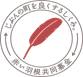 社会福祉法人東近江市社会福祉協議会会　長　 大 塚　ふ さ　様報告者（自治会長）自治会　　　　　　　　　　　　住　所　　　　　　　　　　　　氏　名　　　　　　　　　　　　（自治会長印）令和４年度　こどもの遊び場遊具（補修）助成　事業完了報告書１．　事　業　名　　遊び場遊具の補修（補修内容：　　　　　　　　　　　　）２．　事業費総額　　　　　　　　　　　　　　　　　　　円３．　事業費財源内訳①　　　　　　　　　　　円（　　　本助成金　　　）②　　　　　　　　　　　円（　　　　　　　　　　）③　　　　　　　　　　　円（　　　　　　　　　　）４．　事業の概要報告